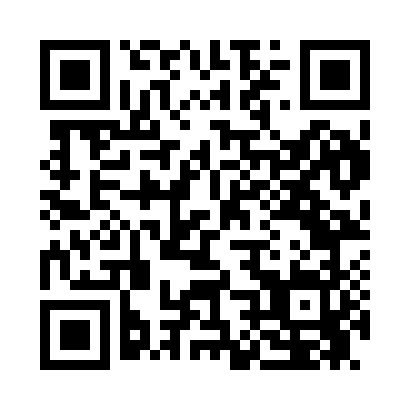 Prayer times for Hoovers, Utah, USAMon 1 Jul 2024 - Wed 31 Jul 2024High Latitude Method: Angle Based RulePrayer Calculation Method: Islamic Society of North AmericaAsar Calculation Method: ShafiPrayer times provided by https://www.salahtimes.comDateDayFajrSunriseDhuhrAsrMaghribIsha1Mon4:366:091:335:288:5710:302Tue4:376:091:335:288:5710:303Wed4:376:101:335:298:5710:294Thu4:386:111:345:298:5710:295Fri4:396:111:345:298:5610:286Sat4:406:121:345:298:5610:287Sun4:406:121:345:298:5610:278Mon4:416:131:345:298:5510:279Tue4:426:141:345:298:5510:2610Wed4:436:141:355:298:5510:2611Thu4:446:151:355:298:5410:2512Fri4:456:161:355:298:5410:2413Sat4:466:161:355:298:5310:2414Sun4:476:171:355:298:5310:2315Mon4:486:181:355:298:5210:2216Tue4:496:181:355:298:5210:2117Wed4:506:191:355:298:5110:2018Thu4:516:201:355:298:5010:1919Fri4:526:211:355:298:5010:1820Sat4:536:211:355:298:4910:1721Sun4:546:221:365:298:4810:1622Mon4:556:231:365:298:4810:1523Tue4:566:241:365:298:4710:1424Wed4:586:251:365:288:4610:1325Thu4:596:261:365:288:4510:1226Fri5:006:261:365:288:4410:1127Sat5:016:271:365:288:4310:0928Sun5:026:281:365:288:4310:0829Mon5:036:291:365:278:4210:0730Tue5:056:301:355:278:4110:0631Wed5:066:311:355:278:4010:04